ARTICLE site du collègeMesdames, Messieurs les parents d’élèves,Voici l’organisation de la rentrée 2023 : 
 Pour les élèves de 6ème > le lundi 4 septembre de 9h à 12h ET le mardi 5 septembre de 13h30 à 16h30 (ne pas oublier ses affaires de sport et sa gourde pour le mardi), 
 Pour les élèves de 5ème > le mardi 5 septembre de 9h à 12h, 
 Pour les élèves de 4ème > le lundi 4 septembre de 14h30 à 17h, 
 Pour les élèves de 3ème > le jeudi 2 septembre de 13h30 à 16h.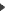 Une réunion d’informations pour les parents des élèves de 6ème avec la Direction aura lieu le lundi 4 septembre de 9h30 à 10h30.Début des cours, le mercredi 6 septembre pour tous les niveaux en fonction de l’emploi du temps des élèves.La réunion parents-professeurs aura lieu le samedi 16 septembre 2023. L’organisation de cette matinée vous sera communiqué ultérieurement.La Direction